ATIVIDADE COMPLEMENTARES PARA OS ALUNOS DA EDUCAÇÃO ESPECIAL (INCLUSÃO)MATERNAL / JARDIM I / 1ºANOSEMANA: 05-07 A 09-07-2021.TEMA DA ATIVIDADE: PAREAMENTO DAS VOGAIS NO PREGADOR.OBJETIVOS: LEVAR OS ALUNOS A CONHECER AS VOGAIS E NOMEAR AS VOGAIS. PAREAR AS LETRAS IGUAIS.MELHORAR A COORDENAÇÃO MOTORA FINA DOS ALUNOS.DESENVOLVIMENTO DA ATIVIDADE:OS PAIS OU RESPONSAVEL DEVERÁ AJUDAR O ALUNO NA REALIZAÇÃO DAS ATIVIDADES.AJUDAR O ALUNO A COLOCAR OS ROLOS DE PAPEL NA SEQUENCIA DAS VOGAIS.IMPORTANTE FALAR PARA A CRIANÇA O NOME DA LETRA QUE ELA ESTÁ PINTANDO E OUTRAS PALAVRAS QUE COMEÇAM COM AQUELA VOGAL.PEDIR PARA O ALUNO COLOCAR OS PREGADORES COMA AS LETRA IGUAIS NO ROLO DE PAPEL.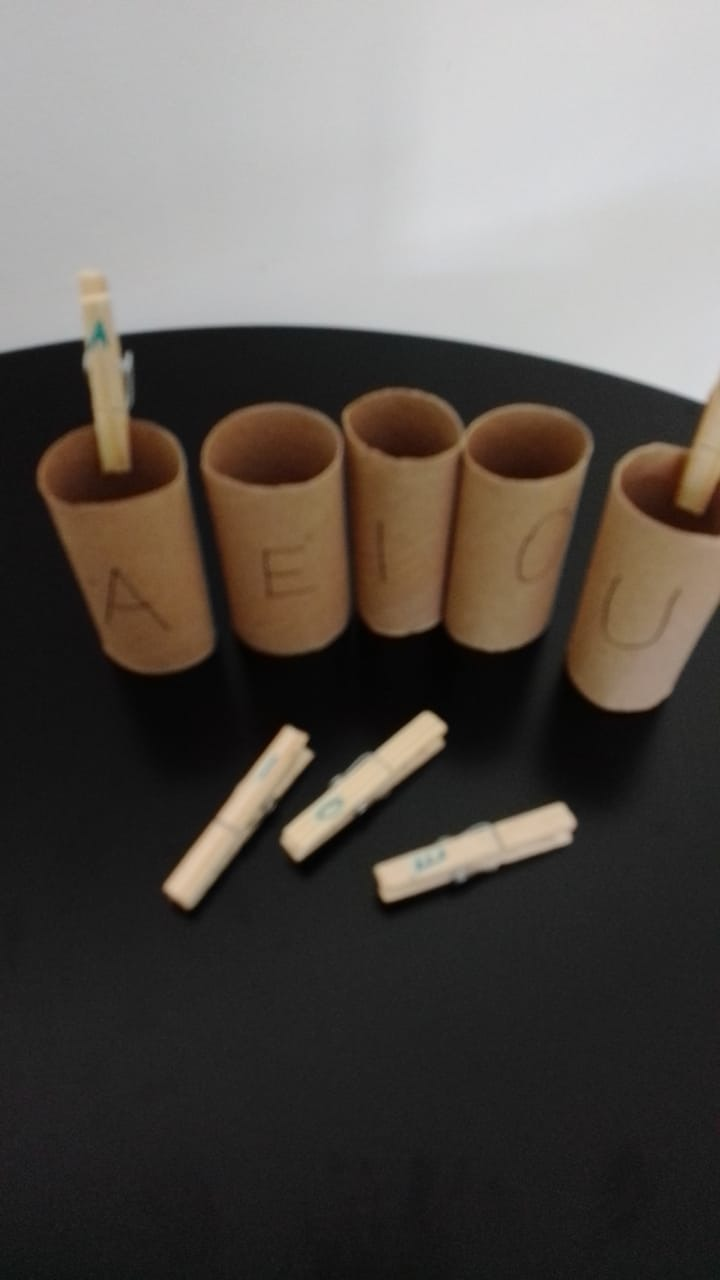 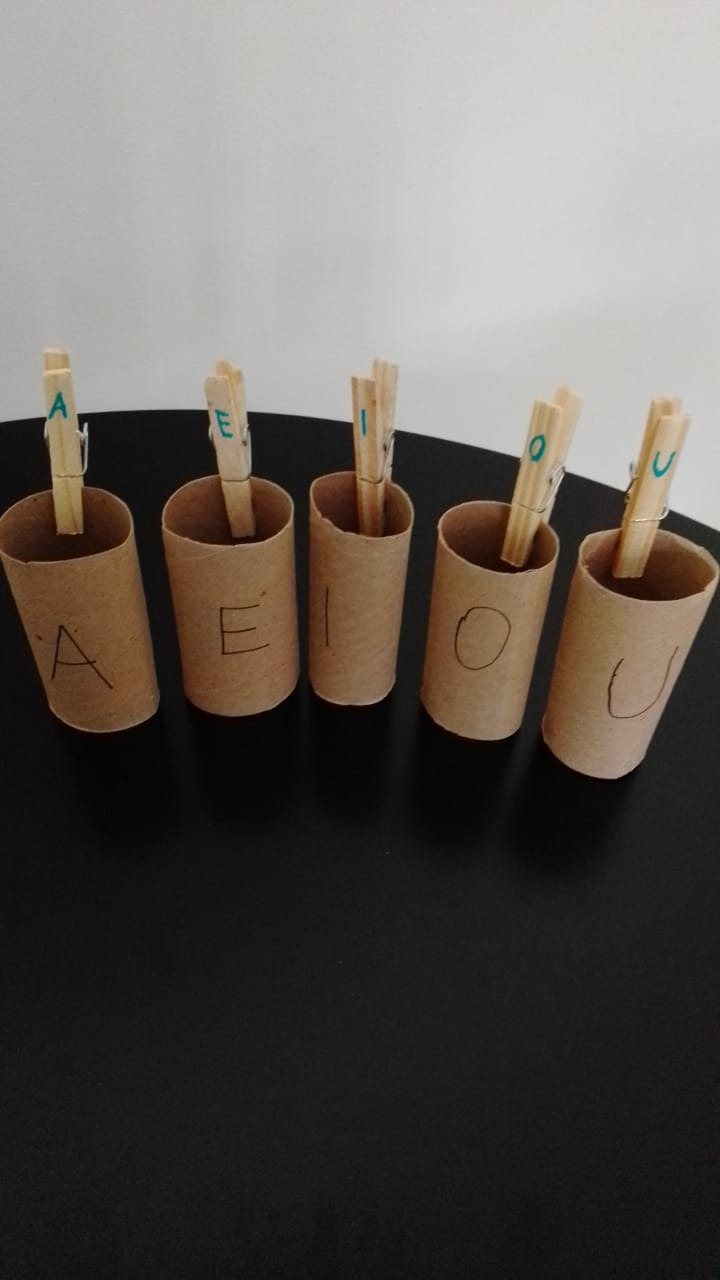 FORMA DE REGISTRO DE ATIVIDADE:ATRAVES DE FOTOS A SER ENVIADA POR WHAT ZAPP PARA A PROFESSORA SANDRA DO AEE OU NO GRUPO DE PAIS DO AEE.